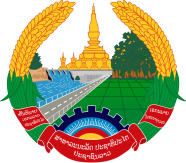 Statement by the Representative of the Lao PDRAt the 37th Session of UPR Working GroupGeneva, 18-29 January 2021Review of Georgia: 26 January 2021   Madam President,Laos welcomes the distinguished delegation of Georgia to the UPR session and thanks for its comprehensive report presented today. Laos takes note of the efforts of the Government of Georgia in implementing the adopted recommendations from the previous UPR cycle as well as its commitment to further promote and protect human rights in the country, including through national measures and policies in safeguarding the rights of child, women and persons with disabilities.In this connection, Laos wishes to offer the following recommendations:Continue its efforts to eliminate inequality of men and women in both public and private sectors, especially women in rural areas; andFurther enhance its educational, healthcare and social security programmes to ensure that they are equally accessible for all.  We wish Georgia every success in the review. I thank you, Madam President. 